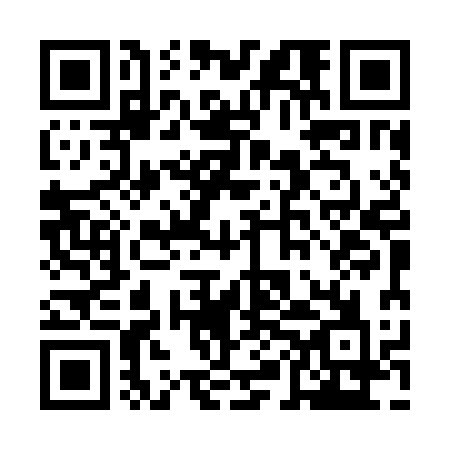 Ramadan times for Hampton, New Brunswick, CanadaMon 11 Mar 2024 - Wed 10 Apr 2024High Latitude Method: Angle Based RulePrayer Calculation Method: Islamic Society of North AmericaAsar Calculation Method: HanafiPrayer times provided by https://www.salahtimes.comDateDayFajrSuhurSunriseDhuhrAsrIftarMaghribIsha11Mon6:216:217:431:335:357:257:258:4612Tue6:196:197:411:335:367:267:268:4713Wed6:186:187:391:335:377:277:278:4914Thu6:166:167:371:325:387:297:298:5015Fri6:146:147:351:325:407:307:308:5216Sat6:126:127:331:325:417:317:318:5317Sun6:106:107:311:325:427:337:338:5418Mon6:086:087:291:315:437:347:348:5619Tue6:066:067:271:315:447:357:358:5720Wed6:046:047:261:315:457:377:378:5921Thu6:026:027:241:305:467:387:389:0022Fri6:006:007:221:305:477:397:399:0223Sat5:575:577:201:305:487:417:419:0324Sun5:555:557:181:295:497:427:429:0525Mon5:535:537:161:295:507:437:439:0626Tue5:515:517:141:295:517:457:459:0827Wed5:495:497:121:295:527:467:469:0928Thu5:475:477:101:285:537:477:479:1129Fri5:455:457:081:285:547:487:489:1230Sat5:435:437:061:285:557:507:509:1431Sun5:415:417:051:275:557:517:519:151Mon5:395:397:031:275:567:527:529:172Tue5:365:367:011:275:577:547:549:183Wed5:345:346:591:275:587:557:559:204Thu5:325:326:571:265:597:567:569:215Fri5:305:306:551:266:007:577:579:236Sat5:285:286:531:266:017:597:599:247Sun5:265:266:511:256:028:008:009:268Mon5:245:246:501:256:038:018:019:289Tue5:215:216:481:256:048:038:039:2910Wed5:195:196:461:256:048:048:049:31